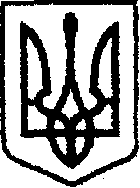 У К Р А Ї Н Ачернігівська обласна державна адміністраціяУПРАВЛІННЯ КАПІТАЛЬНОГО БУДІВНИЦТВАН А К А ЗПро право керування автомобілемВідповідно до статей 6, 41 Закону України «Про місцеві державні адміністрації», з метою ефективного використання службових автомобілів, що належать Управлінню капітального будівництва Чернігівської обласної державної адміністрації, та для забезпечення оперативного вирішення виробничих питань,н а к а з у ю:1. Надати право керування службовим автомобілем VOLKSWAGEN TOUAREG, державний номер СВ4714ЕВ начальнику відділу експлуатаційного утримання автомобільних доріг Управління капітального будівництва Чернігівської обласної державної адміністрації Олександру МИСНИКУ. 2. Контроль за виконанням цього наказу залишаю за собою.Начальник                                                                      Ярослав СЛЄСАРЕНКОвід 30 листопада 2022 р.      Чернігів№ 68-АГ